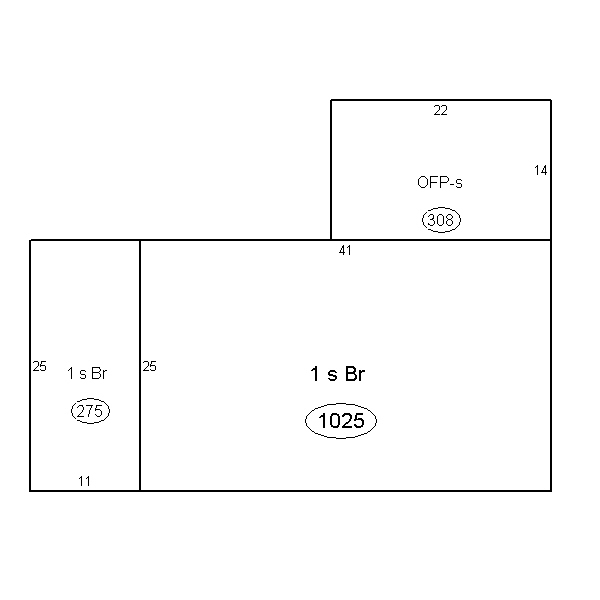 1912 MORGAN AVENUE (1964)QUANTITYCOST FACTOR(S)COSTEXTERIORPermit fees1Pressure wash house1690 sf Ensure all are operable and lockable11Replace window screens with bent frames2Replace rear 2/8 door with new prehung unit1Replace damaged fascia on front right8 lfCheck A/C condenser unit and system for proper operation1Provide and install storm doors for all exterior doors3Prep, caulk, paint all exterior woodwork, shutters with 2 acrylic latex420 sfPrep, caulk and paint front and rear doors2Paint exterior metal railings48 sfInstall screens on foundation vents without screens 6Secure loose foundation vent at rear of house1Provide and install new mailbox1EXTERIOR TOTALINTERIORLIVING ROOM 11’6 x 20’0 (+/- 230 sf)Prep & paint walls, ceiling, doors/trim with two coats acrylic latex 600 sfProvide and install new carpet and pad230 sfSUBTOTALKITCHEN/DINING ROOM 11’6 x 12’6 (+/- 144 SF)Replace water damaged subfloor 48 sfInstall new underlayment and sheet vinyl144 sfClean all stained cabinets and countertops96 sfPrep and paint walls, ceiling, and doors/trim two coats semi-gloss	288 sfProvide and install new vinyl flooring  144 sfSUBTOTALDEN 11’0 x 15’6 (+/- 170 sf)Prep and paint ceiling with two coats acrylic latex	170 sfProvide and install new carpet and pad170 sfSUBTOTALHALLWAY 3’0 x 3’0 + 3’6 x 8’0 (+/- 37 sf)Prep and paint walls, ceiling, and doors/trim two coats acrylic latex	200 sfProvide and install new carpet and pad37 sfProvide and install hardwired smoke detector1SUBTOTALBEDROOM 1 10’6 x 11’6 (=/- 128 sf)Provide and install 4’0 bifold door1Prep and paint walls, ceiling, and doors/trim two coats acrylic latex	480 sfProvide and install new carpet and rebond pad134 sfProvide and install new hardwired smoke detector1SUBTOTALBEDROOM 2 11’6 x 13’6 (+/- 155 sf)Provide and install 4’0 bifold door1Patch hole in door (minor)1Prep and paint walls, ceiling, and doors/trim two coats acrylic latex	555 sfProvide and install new carpet and rebond pad155 sfProvide and install hardwired smoke detector1SUBTOTALBEDROOM 3 11’6 x 12’0 (+/- 138 sf)Prep and paint walls, ceiling, and doors/trim two coats acrylic latex	514 sfProvide and install new carpet and rebond pad144 sfProvide and install hardwired smoke detector1Provide and install 4’0 bifold doorSUBTOTALBATH 5’0 x 7’6 (+/- 38 sf)Prep and paint walls, ceiling, and doors/trim two coats semi-gloss	110 sfReplace light fixture1Secure and recaulk basin1Provide and install new shower rod1Clean bath and recaulk tub1SUBTOTALUTILITY ROOM 8’0 x 11’0 (+/- 88 sf)Provide and install new water heater, pan and expansion tank1Remove door and install new 2’8 prehung metal door1Prep and paint walls, ceiling, and doors/trim two coats semi-gloss 225 sfRENOVATION COSTS ESTIMATED TO BE $20,000-$30,000